Hizmet Alan Kurum Ünvanı:  …………………………………………………………………………………………………Proje Zaman ÇizelgesiProjenin Kapsamı ve Tanımı………………………………… ’’ya ait  …………………………………….  internet adresindeki web sayfasının yenilenmesi ve sayfa yönetim sistemi ile birlikte içerik geliştirme ve eğitimi işini kapsamaktadır. Paket Özellikleri: 256 BIT COMODO SSL Güvenlik Sertifikası (Standart) Mobil Cihazlara tam uyumluluk (Standart) Sosyal Medya Entegrasyonu (Standart) Sistem içi kategori oluşturabilme Tüm İçeriklere görsel içerik ve yazı ekleyebilme Kategori içi görsel yönetim seçeneğiTüm Kategorik sayfalarda Pagination (Otomatik Sayfalandırma) Hizmet detayı ekleme İşletmenize Özel Tasarım50 adet ücretsiz POP3 e mail adresiGoogle maps ile entegre çalışan iletişim bölümüSlider oluşturabilmeYükümlülüklerYüklenici Firma , “Projenin Kapsamı ve Tanımı” bölümünde detaylandırılan, projeyi “Proje Zaman Çizelgesi” bölümünde belirtilen tarihlerde bitirmeyi ve teslim etmeyi taahüt eder.Teslim Edilecek MateryallerYüklenici Firma , belirlenen ürün ve içerik  kapsamında Hizmet/Ürün resmi, Hizmet/Ürün adı, ürün açıklaması, Hizmet/Ürün fiyatı ve yine içerikte kullanılacak ilgili yazı ve görselleri teslim etmeyi taahhüd eder.Yüklenici SorumluluklarıBelirlenen içerik doğrultusunda Hizmet kataloğu oluşturulması. Hizmet sayfalarının oluşturulması, içerik sayfalarının oluşturulması, domain ve hosting kurulumu, SSL sertifikası kurulumu ve belirlenen özellikleri eksiksiz olarak kullanıma hazır hale getirmeyi taahhüd eder.Ayrıca sunucu yönetimi mail desteği verilecektir.Müşteri SorumluluklarıBelirlenen içerik doğrultusunda ürün/hizmet kategorilerinin belirlenmesi, Ürünlerin/Hizmetlerin  belirlenmesi, içerik sayfalarının oluşturulması, Ürün/Hizmetlerin ilgili mevzuata uygunluğunun sağlanması ve Türk Ticaret Kanununda belirlenen esaslara göre sistemi kullanmayı ve Türkiye Cumhuriyeti Anayasal kuralları ve cezai yaptırımları kabul ederek kullanmayı kabul ve taahhüd eder.Fiyat ÇizelgesiÖdeme TakvimiTamamlama KriterleriAşağıdaki maddelerden herhangi biri oluştuğunda, yüklenici sorumluluklarını yerine getirmiş olur:Yüklenici bu Teklif de tanımlanmış faaliyetlerini, “teslim edilen malzemeler” bölümünde sayılan malzemelerin Müşteri’ye teslim edilmesi dahil olmak üzere, ve Müşteri bu tür faaliyetleri ve malzemeleri sebepsiz itiraz olmaksızın kabul ettiğinde tamamlamış olur.Yüklenici ve/veya Müşteri, 20 iş günü öncesinden yazılı olarak diğer tarafa bilgilendirme yapmaması halinde hizmetleri ve teslimatları iptal etme hakkına sahiptir.  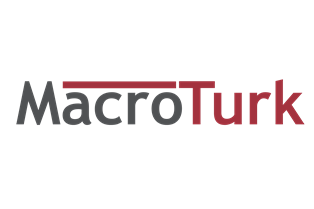 Teklif&Sözleşme TarihiYüklenici Firma:  Hizmet Alan Kurum:17/05/2019………………………………..……………………………………………………………...SüreçTarihÖngörüşme…/…./20…Proje Teklifi…/…./20…Proje BaşlangıçTeklifin Kabulüne Müteakip 5 İş Günü Proje Test AşamasıTeklifin Kabulüne Müteakip 10 İş GünüProje TeslimTeklifin Kabulüne Müteakip 15 İş GünüHizmet / ÜrünAdetBirim FiyatıToplamA.TOPLAMKDV %18G.TOPLAMÖdemeler% / TLSüreçİşe Başlama0Proje Test Aşaması0Proje Teslim100Proje teslimi, faturalandırma ve ödemenin yapılmasıKurum /Firma/Kişiİmzalayan:İmzalayan:İsim:İsim:Ünvan:Kurum AdınaÜnvan:İşletme Adına